CASAS 186/86 & 187/88 Reading Practice 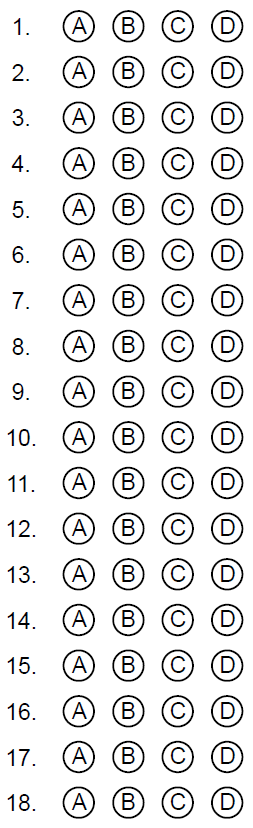 CASAS 186/86 & 187/88 Reading Practice CASAS 186/86 & 187/88 Reading Practice CASAS 186/86 & 187/88 Reading Practice 